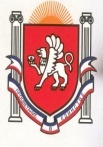 Республика КрымБелогорский районБогатовский сельский совет66 сессия 1 созываРЕШЕНИЕ27 апреля  2018 года                                                                                     № 434О внесении измененийв Устав муниципального образованияБогатовское сельское поселениеБелогорского района Республики КрымВ целях приведения Устава муниципального образования Богатовское сельское поселение Белогорского района Республики Крым, принятого решением Богатовского сельского совета Белогорского района Республики Крым от 06.11.2014 года № 17 «О принятии Устава муниципального образования Богатовское сельское поселение Белогорского района Республики Крым», в соответствии с федеральным законодательством, руководствуясь Федеральным законом от 6 октября 2003 года     № 131-ФЗ «Об общих принципах организации местного самоуправления в Российской Федерации» (с последующими изменениями), Законом Республики Крым от 21.08.2014 года № 54-ЗРК «Об основах местного самоуправления в республике Крым»,   Богатовский сельский совет РЕШИЛ:1. Внести в Устав муниципального образования Богатовское сельское поселение Белогорского района Республики Крым, принятого решением Богатовского сельского совета Белогорского района Республики Крым 06.11.2014 года № 17 «О принятии Устава муниципального образования Богатовское сельское поселение Белогорского района Республики Крым» (далее — Устав) следующие изменения:1.1. пункт 19 части 1 статьи 5 Устава изложить в следующей редакции: «19) участие в организации деятельности по накоплению (в том числе раздельному накоплению) и транспортированию твердых коммунальных отходов;»1.2. часть 1 статьи 6 Устава дополнить пунктом 15 следующего содержания:«15) оказание содействия развитию физической культуры и спорта инвалидов, лиц с ограниченными возможностями здоровья, адаптивной физической культуры и адаптивного спорта.»;1.3. пункт 11 части 1 статьи 6 Устава исключить;1.4. пункт 1 части 5.1 статьи 30 Устава изложить в следующей редакции:«1) заниматься предпринимательской деятельностью лично или через доверенных лиц, участвовать в управлении коммерческой организацией или в управлении некоммерческой организацией (за исключением участия в управлении совета муниципальных образований субъекта Российской Федерации, иных объединений муниципальных образований, политической партией, участия в съезде (конференции) или общем собрании иной общественной организации, жилищного, жилищно-строительного, гаражного кооперативов, садоводческого, огороднического, дачного потребительских кооперативов, товарищества собственников недвижимости), кроме случаев, предусмотренных федеральными законами, и случаев, если участие в управлении организацией осуществляется в соответствии с законодательством Российской Федерации от имени органа местного самоуправления;»;1.5. статью 30 Устава дополнить частью 7, 8, 9,10  следующего содержания:7. Депутат, член выборного органа местного самоуправления, выборное должностное лицо местного самоуправления, осуществляющие полномочия на постоянной основе, не могут участвовать в качестве защитника или представителя (кроме случаев законного представительства) по гражданскому, административному или уголовному делу либо делу об административном правонарушении.8. Проверка достоверности и полноты сведений о доходах, расходах, об имуществе и обязательствах имущественного характера, представляемых в соответствии с законодательством Российской Федерации о противодействии коррупции депутатом, проводится по решению высшего должностного лица субъекта Российской Федерации (руководителя высшего исполнительного органа государственной власти субъекта Российской Федерации) в порядке, установленном законом субъекта Российской Федерации.9. При выявлении в результате проверки, проведенной в соответствии с частью 8 настоящей статьи, фактов несоблюдения ограничений, запретов, неисполнения обязанностей, которые установлены Федеральным законом от 25 декабря 2008 года № 273-ФЗ «О противодействии коррупции», Федеральным законом от 3 декабря 2012 года № 230-ФЗ «О контроле за соответствием расходов лиц, замещающих государственные должности, и иных лиц их доходам», Федеральным законом от 7 мая 2013 года № 79-ФЗ «О запрете отдельным категориям лиц открывать и иметь счета (вклады), хранить наличные денежные средства и ценности в иностранных банках, расположенных за пределами территории Российской Федерации, владеть и (или) пользоваться иностранными финансовыми инструментами», высшее должностное лицо субъекта Российской Федерации (руководитель высшего исполнительного органа государственной власти субъекта Российской Федерации) обращается с заявлением о досрочном прекращении полномочий депутата, члена выборного органа местного самоуправления, выборного должностного лица местного самоуправления в орган местного самоуправления, уполномоченный принимать соответствующее решение, или в суд.10. Сведения о доходах, расходах, об имуществе и обязательствах имущественного характера, представленные лицами, замещающими муниципальные должности, размещаются на официальных сайтах органов местного самоуправления в информационно-телекоммуникационной сети «Интернет» и (или) предоставляются для опубликования средствам массовой информации в порядке, определяемом муниципальными правовыми актами.1.6. часть 2 статьи 40 Устава дополнить абзацем следующего содержания: В случае обращения высшего должностного лица Республики Крым (руководителя высшего исполнительного органа государственной власти субъекта Российской Федерации) с заявлением о досрочном прекращении полномочий депутата представительного органа муниципального образования днем появления основания для досрочного прекращения полномочий является день поступления в представительный орган муниципального образования данного заявления.1.7. пункт 1 части 6 статьи 43 Устава изложить в следующей редакции:«1) заниматься предпринимательской деятельностью лично или через доверенных лиц, участвовать в управлении коммерческой организацией или в управлении некоммерческой организацией (за исключением участия в управлении совета муниципальных образований субъекта Российской Федерации, иных объединений муниципальных образований, политической партией, участия в съезде (конференции) или общем собрании иной общественной организации, жилищного, жилищно-строительного, гаражного кооперативов, садоводческого, огороднического, дачного потребительских кооперативов, товарищества собственников недвижимости), кроме случаев, предусмотренных федеральными законами, и случаев, если участие в управлении организацией осуществляется в соответствии с законодательством Российской Федерации от имени органа местного самоуправления;»;1.8. абзац 2 пункта 7 части 1 статьи 49 Устава изложить в следующей редакции:«- организует деятельность по накоплению (в том числе раздельному накоплению) и транспортированию твердых коммунальных отходов;»;2. Главе муниципального образования – председателю Богатовского сельского совета Латыш С.А. направить настоящее решение в Главное управление Министерства юстиции Российской Федерации по Республике Крым и г. Севастополю для государственной регистрации.3. После государственной регистрации обнародовать настоящее решение на информационных стендах Богатовского сельского поселения Белогорского района, а также разместить на официальном Портале Правительства Республики Крым, на странице Белогорского муниципального района (belogorskiy.rk.gov.ru) в разделе Муниципальные образования Белогорского района, подраздел Богатовское сельское поселение. 4. Настоящее решение вступает в силу после государственной регистрации и официального обнародования.          Пункты 1.1., 1.8 данного решения вступают в силу с 01.01.2019.       5. Контроль за исполнением настоящего решения возложить на председателя Богатовского сельского совета Латыш С.А.Председатель Богатовского сельского совета – глава администрации Богатовскогосельского поселения          			                                 С.А. Латыш